ПЕНСИОННЫЙ ФОНД 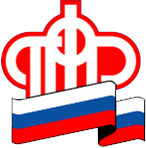 		РОССИЙСКОЙ ФЕДЕРАЦИИГОСУДАРСТВЕННОЕ УЧРЕЖДЕНИЕ  - ОТДЕЛЕНИЕ ПЕНСИОННОГО ФОНДА РОССИЙСКОЙ ФЕДЕРАЦИИ ПО ВОЛОГОДСКОЙ ОБЛАСТИ(ОПФР по Вологодской области)ПРЕСС-РЕЛИЗ                                                  г. ВологдаВ день семьи любви и верности о выплатах семьям с детьмиПрезидент России Владимир Путин подписал указ об установлении 8 июля Днем семьи, любви и верности.Материальная поддержка семей – одно из направлений национального проекта «Демография», на поддержку семей с детьми направлен и целый ряд льгот и выплат в Пенсионном фонде.В рамках мер социальной поддержки семей с детьми с 1 июля 2021 года осуществляются  выплаты беременным женщинам, вставшим на учёт на ранних сроках и находящихся в трудной материальной ситуации, ежемесячное пособие на детей родителям, в одиночку воспитывающим детей в возрасте от 8 до 17.С 1 мая 2022 года ПФР принимает заявления на ежемесячное пособие на ребёнка в возрасте от 8 до 17 лет для родителей, чей среднедушевой доход меньше прожиточного минимума на человека в регионе проживания.C января 2022 года ПФР предоставляет  ряд  денежных выплат, которые прежде назначали и выплачивали органы социальной защиты населения в регионах.Так через ПРФ с нового года назначаются следующие виды пособий для граждан, имеющих детей: ежемесячное пособие неработающим гражданам по уходу за ребенком до 1,5 лет; пособие по беременности и родам женщинам, уволенным в связи с ликвидацией организации; единовременное пособие при рождении ребенка; единовременное пособие при передаче ребенка на воспитание в семью;единовременное пособие беременной жене военнослужащего, проходящего военную службу по призыву; ежемесячное пособие на ребенка военнослужащего, проходящего военную службу по призыву.С полным перечнем передаваемых мер можно ознакомиться на сайте ПФР в разделе «Семьям с детьми». Семьи Вологодской области в полной мере получают все гарантированные государством меры социальной поддержки.В День семьи, любви и верности Отделение ПФР поздравляет жителей Вологодской области с праздником, желаем процветания, мира и благополучия каждой семье.Пресс-служба ОПФРПолина Романовна Туркина(8172) 78-68-10